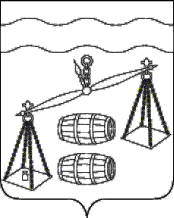 МУНИЦИПАЛЬНЫЙ РАЙОН"Сухиничский район" Калужская областьрайонная дума                                      РЕШЕНИЕот  29.03.2024                                                                                             № 411О назначении публичных слушанийпо проекту планировки территории спроектом межевания территории вегосоставе по объекту: «Уличные газопроводы д. Гусово Сухиничского района Калужской области»В соответствии с частью 5 статьи 46 Градостроительного кодекса Российской Федерации, на основании заявления от АО «Газпром газораспределение Калуга» от 18.03.2024 №3920171869Положением о публичных слушаниях и общественных обсужденияхпо вопросам градостроительной деятельности в МР «Сухиничский район», утвержденным Решением Районной Думы МР «Сухиничский район» от 22.11.2022 №247,руководствуясь Уставом муниципального района «Сухиничский район», Районная Дума МР «Сухиничский район» РЕШИЛА:Провести 29апреля 2024 года в 15:00 публичные слушания по проекту планировки территории с проектом межевания территории в его составе по объекту: «Уличные газопроводы д. Гусово Сухиничского района Калужской области»(далее -  проект).Определить органом, уполномоченным на организацию и проведение публичных слушаний, администрацию муниципального района «Сухиничский район».Оповещение о начале публичных слушаний подлежит размещению на информационном стенде здания администрации МР «Сухиничский район» (прилагается).Установить место проведения публичных слушаний: Калужская область, г. Сухиничи, ул. Ленина, д. 56а.Определить время и место предварительного ознакомления с проектом с 12.04.2024 по 29.04.2024 по адресу: Калужская область, г. Сухиничи, ул. Ленина, д. 56а.Прием предложений и замечаний по проекту осуществляется не позднее 29.04.2024  по адресу: Калужская область, г. Сухиничи, ул. Ленина, д. 56а, с 8.00 до 13.00 и с 14.00 до 16.00.Настоящее Решение и оповещение подлежит официальному опубликованию на официальном сайте администрации муниципального района «Сухиничский район» в сети Интернетhttps://suxinichi-r40.gosweb.gosuslugi.ru/.Контроль за исполнением настоящего Решения возложить на комиссию Районной Думы по нормотворчеству (А.П. Симоненков) и администрацию МР «Сухиничский район».Глава муниципального района«Сухиничский район»                                                             Н.А. Егоров 